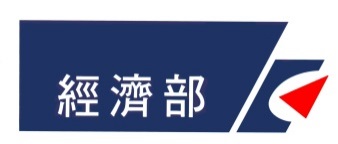                 111年度「傳統市場與夜市創新翻轉提升計畫」         主辦單位：經濟部中部辦公室         執行單位：財團法人中國生產力中心中華民國111年03月111年度傳統市場及夜市攤鋪優化輔導遴選報名簡章壹、目的傳統市場與夜市一直以來扮演者社會大眾日常所需補給的重要生活中心點，本計畫針對二代青年接班、創業或有意願轉型的攤商，依攤鋪位屬性、營運空間，進行產品、服務流程、美感創新及產地直送專業輔導，樹立輔導改造攤鋪的示範攤鋪位形象，並擴大效益，帶動其他傳統市集攤鋪位仿效，翻轉傳統市集的商業能量，打破翻轉社會大眾對傳統市場及夜市的刻板觀感。貳、時程規劃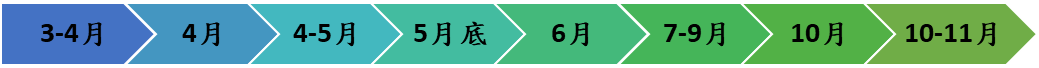 參、遴選活動規劃一、申請資格(一)、公有零售市場、攤集區及列管夜市的攤鋪。(二)、攤鋪位有轉型需求之攤鋪商，或有接班、創業之意願的二代青商(40歲(含)以下/民國71年(含)後出生者)。(三)、4家攤鋪位為一組共同報名，以相鄰或相對面之攤鋪為原則。(四)、攤鋪商願意積極配合計畫優化輔導，且未曾接受「110年傳統市集攤鋪位輔導改造」計畫補助。二、報名日期：即日起至111年4月14日(四)止。三、報名名額以直轄市提報4處、縣市政府提報2處公有零售市場、攤集區及列管夜市，每處推薦4家為一組的攤鋪。四、報名方式(一)、經濟部中部辦公室函送報名簡章至各地方政府，請各地方政府轉文至鄉鎮市區公所，鄉鎮市區公所再傳達報名資訊給傳統市場及夜市，並鼓勵符合資格且有意願配合之攤鋪商踴躍報名。(二)、由攤鋪商填寫報名表，經自治會、管委會彙整後，由地方政府函送報名資料至執行單位(財團法人中國生產力中心)，副知(含附件)經濟部中部辦公室。請確認需繳交報名資料如下：U報名表(每個市集一份)U攤鋪資料(每個攤鋪皆一份)U優化輔導同意書(每個攤鋪皆一份)(三)、請地方政府同步將書面報名資料電子檔E-mail至03207@cpc.tw，以利報名作業進行。E-mail主旨請註明：申請「111年傳統市場與夜市攤鋪優化輔導計畫」_OOO(傳統市集名稱)。五、輔導講座為使報名之攤鋪商了解輔導活動意涵，輔導攤鋪商改變經營型態及提升創新經營思維，凡完成報名且符合資格之攤鋪商，須參加線上講座，講座參與度將納入評分項目。六、審查活動經濟部中部辦公室確認報名資格後，邀請專家委員至攤鋪位進行實地審查，由攤鋪商介紹說明3-5分鐘，委員提問題攤商答詢15-20分鐘，之後進行評分及診斷建議。(※若受疫情影響，改採線上審查)七、遴選機制為樹立輔導改造攤鋪的示範形象，在未來擴大效益，翻轉傳統市場與夜市的商業能量，將依U區域性名額分配U、U攤鋪位及其市集之代表性U、U輔導後之綜合效益呈現度U、U攤鋪位未來發展潛力U等多面向進行遴選。遴選結果以U市集平均分數高低排序U，若遇同分者，依序以「改造效益」、「攤鋪位子(相鄰或相對)」、「攤鋪自籌預算高低」進行評比，評分項目及權重如下： 八、遴選結果公告(一)、遴選出正取20個攤鋪位、備取4個攤鋪位。(二)、遴選結果以書面通知報名之所屬地方政府，並公布於經濟部中部辦公室「台灣市集gogo購」官方粉絲團。肆、優化輔導規劃一、輔導經費說明(一)、總經費為12.5萬元(含5%營業稅)，包含攤鋪自籌款2.5萬元(含，但不限)，政府補助款10萬元為限。(二)、經費主要包含品牌識別規劃、Logo設計、整體形象設計、商業空間規劃等設計及施作。(三)、為獎勵「4家攤鋪，且必為相鄰或相對面」共同報名，特別加碼政府補助款每組2萬元，用於公共區域、宣傳形象牆面、共食區或其他設計及施作。(四)、經費不得用於購置耐用年限2年以上且金額1萬元以上之個人生財器具、硬體設備等資產。(五)、為確保活動順利進行，自籌款須於攤鋪優化輔導執行，合約簽立後7日內，完成事先提撥至執行單位(財團法人中國生產力中心)。二、輔導內容執行團隊將邀請具備行銷、商業設計、裝潢設計、店頭包裝或觀光旅遊等專長與經歷的專家學者，組成輔導顧問團隊，至遴選通過之輔導攤鋪位，實際輔導工作內容則視輔導對象情況及需求擬定不同輔導策略，並與設計團隊共同規劃，與攤鋪商進行溝通討論，擬定優化輔導規劃。優化輔導規劃提交於經濟部中部辦公室確認後，進行簽約流程，開始進行優化輔導，輔導期間不定期安排執行團隊至攤鋪進行訪查，確保各攤鋪的輔導品質及進度。(一)、輔導範疇規劃同一公有零售市場、攤集區及列管夜市的視覺風格、設計主軸具有一致性、整體性，以提升攤鋪優化輔導效益亮點。(二)、設計團隊設計團隊可由攤鋪商推薦或由執行團隊媒合，實際合作之設計團隊將與攤鋪商討論後確認。三、成果廣宣規劃規劃將攤鋪位資訊及輔導成果放置於經濟部中部辦公室相關網站(如：「台灣市集gogo購」官方粉絲團…等)，進行推廣宣傳，提升經營競爭力與品牌知名度。伍、聯絡窗口主辦單位：經濟部中部辦公室執行單位：財團法人中國生產力中心聯絡人：林稚芯 副管理師 (02-2698-2989#03207)        呂銘進 經理 (02-26989-2989#02111)免付費專線：0800-688-818電子郵件：32TU03207@cpc.twU32T 或 32T02111@cpc.tw32T註：如需word電子檔，可來電或E-mail索取，謝謝！附件一、傳統市場及夜市攤鋪優化輔導遴選報名表一、傳統市集資料※公有市場、攤集區及列管夜市之自治會或管委會可推薦1組 (每組以4家攤鋪位為原則)二、攤鋪資料 (※每家攤鋪各填寫1份)※表格請自行增加。附件二、優化輔導同意書優化輔導同意書(※請列印此同意書親筆簽名，於報名時連同報名表一併繳交(每家攤鋪各填寫1份))本攤鋪：＿＿＿＿＿＿＿＿＿＿＿＿＿(請填寫攤鋪名稱)已清楚了解「111年度傳統市場與夜市創新翻轉提升計畫」(以下簡稱本計畫)-攤鋪優化輔導活動之內容，並承諾願意積極配合活動相關作業期程，並同意如下輔導規範：本攤鋪同意經濟部中部辦公室(以下簡稱主辦單位)及其委外執行業務團隊財團法人中國生產力中心(以下簡稱執行單位)推動本計畫之業務所需要等特定目的，得蒐集、電腦處理、轉載、傳遞及利用本攤鋪/本人之各項資料進行各項行政、推廣及行銷工作。本攤鋪之受輔導標的文字資料、商品設計等內容，如發生抄襲、模仿或剽竊他人之智慧財產權或其他侵害第三人權利之情事，主辦單位及執行單位得取消其資格及相關輔導權利，因之衍生之法律責任由本攤鋪自負，主辦單位及執行單位有權將已補助之經費追回。本攤鋪同意主辦單位及執行單位於輔導過程中擁有文字、攝影、拍照與任何其他形式記錄之權利，並擁有所有相關產出物之永久無償使用權。本攤鋪同意配合本計畫相關成效追蹤，參與宣傳及推廣活動，並同意主辦單位及執行單位於計畫結束後，將輔導過程及成果紀錄作為施政推廣之用。本攤鋪承諾願積極與計畫所推薦之設計單位合作，進行店面形象輔導改造。若因可歸責於本攤鋪之原因致使改造進度延遲，主辦單位及執行單位可更換備取攤鋪位，並有權要求本攤鋪支付自籌款項及輔導期間所發生之費用。無故中斷輔導之攤鋪位將於兩年內不得再參與經濟部中部辦公室各項輔導、行銷、訓練…等資源挹注。本攤鋪保證遵守攤鋪優化輔導活動相關規範，負擔自籌款項，並提供相對人力與資源配合以落實成效。主辦單位及執行單位保有更動本計畫作業規則之權利，相關異動資訊，將以主辦單位及執行單位解釋為準。此致 經濟部中部辦公室及財團法人中國生產力中心攤鋪名稱：____________________________   攤鋪負責人：_______________日期：中 華 民 國 111 年_________月__________日傳統市場與夜市攤鋪優化輔導遴選報名簡章流程時間說明攤鋪報名3-4月函文報名簡章至地方政府地方政府提交報名資料至執行單位優化輔導講座4月配合防疫，特別規劃線上講座審查活動4月-5月邀請專家委員實地或線上審查，確認入選名單獲選公告5月底20家攤鋪正取、4家攤鋪備取書面通知報名之所屬地方政府公布於經濟部中部辦公室「台灣市集gogo購」官方粉絲團輔導團隊訪視優化輔導規劃規劃確認6月輔導團隊與攤鋪聯繫約定初訪時間造訪攤鋪進行改造討論提出並確認優化輔導規劃簽訂合約並繳交攤商自籌款優化輔導執行7-9月優化輔導執行，定期輔導團隊與攤鋪商溝通，確認進度完成查核成果廣宣10-11月優化輔導攤鋪進行完成查核優化輔導成果推廣宣傳NO.日期時間主題第一場4/18(一)14:00-15:00「攤鋪優化輔導」重點及案例說明第二場4/25(一)14:00-15:00「打造品牌魅力」形象升級第三場5/02(一)14:00-15:00「商品陳列技巧」美學加值評分項目比重評分內容空間再造25%攤鋪故事行銷亮點攤鋪立地條件優勢攤鋪門面改造可行性攤鋪結構改造可行性攤鋪陳列調整需求商品特色15%商品特色程度及知名度商品創新能力商品包裝改善力是否有「產地直送」之商品改造效益30%服務或產品優化潛力行銷優化潛力樂活名攤星等成長潛力示範形象效益，帶動市集提升標竿之能量營運狀況盤點，如顧客流量、科技化能力(電子支付、粉專經營等)在地經營長遠發展性配合意願30%中央或地方計畫政策配合度，如參與星等評核或輔導參與攤鋪優化動機與積極度攤鋪優化構想完整性願意投入自籌改善經費合理性優化輔導計畫之配合度，包含輔導後續之宣傳活動配合優化輔導講座之參與度「產地直送」營運策略配合意願攤鋪是否相鄰或相對面區    域　　　縣/市　　　鄉鎮市區　　　縣/市　　　鄉鎮市區　　　縣/市　　　鄉鎮市區　　　縣/市　　　鄉鎮市區　　　縣/市　　　鄉鎮市區性質□市場 / □夜市(攤集區)□市場 / □夜市(攤集區)市集名稱鄉/鎮/市/區主管機關機關名稱聯絡電話鄉/鎮/市/區主管機關聯絡人職稱聯絡手機自理組織組織名稱聯絡電話自理組織聯絡人職稱聯絡手機報名攤鋪攤鋪名稱-A攤鋪名稱-A攤號報名攤鋪聯絡人聯絡人手機報名攤鋪攤鋪名稱-B攤鋪名稱-B攤號報名攤鋪聯絡人聯絡人手機報名攤鋪攤鋪名稱-C攤鋪名稱-C攤號報名攤鋪聯絡人聯絡人手機報名攤鋪攤鋪名稱-D攤鋪名稱-D攤號報名攤鋪聯絡人聯絡人手機攤鋪名稱星    等□無□有，    年度獲    星訂購電話營運年資       年營業時間星期  □週一、□週二、□週三、□週四、□週五、□周六、□周日時段  _____：________ 至 _____：________星期  □週一、□週二、□週三、□週四、□週五、□周六、□周日時段  _____：________ 至 _____：________星期  □週一、□週二、□週三、□週四、□週五、□周六、□周日時段  _____：________ 至 _____：________星期  □週一、□週二、□週三、□週四、□週五、□周六、□周日時段  _____：________ 至 _____：________攤鋪地址區號+地址□□□□□□□□□□□□負責人姓名出生日期民國    年    月    日負責人手機Line ID聯絡人□同上姓名E-mail聯絡人□同上手機Line ID攤位種類□生鮮食材、□餐飲美食、□百貨/其他□生鮮食材、□餐飲美食、□百貨/其他□生鮮食材、□餐飲美食、□百貨/其他□生鮮食材、□餐飲美食、□百貨/其他自籌經費自籌經費可接受金額上限：□ 2.5萬；□其他        萬自籌經費可接受金額上限：□ 2.5萬；□其他        萬自籌經費可接受金額上限：□ 2.5萬；□其他        萬自籌經費可接受金額上限：□ 2.5萬；□其他        萬星級評核輔導完成後未來是否參加樂活名攤星級評核? □會  □不會輔導完成後未來是否參加樂活名攤星級評核? □會  □不會輔導完成後未來是否參加樂活名攤星級評核? □會  □不會輔導完成後未來是否參加樂活名攤星級評核? □會  □不會產地直送為推廣產地直送，請問：□有產地直送商品：＿＿＿＿＿＿＿＿＿＿□無產地直送商品，我願配合計畫導入產地直送。為推廣產地直送，請問：□有產地直送商品：＿＿＿＿＿＿＿＿＿＿□無產地直送商品，我願配合計畫導入產地直送。為推廣產地直送，請問：□有產地直送商品：＿＿＿＿＿＿＿＿＿＿□無產地直送商品，我願配合計畫導入產地直送。為推廣產地直送，請問：□有產地直送商品：＿＿＿＿＿＿＿＿＿＿□無產地直送商品，我願配合計畫導入產地直送。攤鋪說明(200字內)攤鋪特色(如商品獨特性、在地特色性、攤位特色…等)攤位現況與分析與未來展望(如販售狀況、目前困境、未來經營方向)優化輔導需求(如改造升級項目設備、攤鋪外觀輔導需求、有無LOGO設計需求、希望設計主題風格、裝潢佈置方向…等)攤鋪特色(如商品獨特性、在地特色性、攤位特色…等)攤位現況與分析與未來展望(如販售狀況、目前困境、未來經營方向)優化輔導需求(如改造升級項目設備、攤鋪外觀輔導需求、有無LOGO設計需求、希望設計主題風格、裝潢佈置方向…等)攤鋪特色(如商品獨特性、在地特色性、攤位特色…等)攤位現況與分析與未來展望(如販售狀況、目前困境、未來經營方向)優化輔導需求(如改造升級項目設備、攤鋪外觀輔導需求、有無LOGO設計需求、希望設計主題風格、裝潢佈置方向…等)攤鋪特色(如商品獨特性、在地特色性、攤位特色…等)攤位現況與分析與未來展望(如販售狀況、目前困境、未來經營方向)優化輔導需求(如改造升級項目設備、攤鋪外觀輔導需求、有無LOGO設計需求、希望設計主題風格、裝潢佈置方向…等)攤鋪環境評估(不限張數)【店面外觀照片】(至少2張)【店面空間陳設】(至少2張)【店面外觀照片】(至少2張)【店面空間陳設】(至少2張)【店面外觀照片】(至少2張)【店面空間陳設】(至少2張)【店面外觀照片】(至少2張)【店面空間陳設】(至少2張)